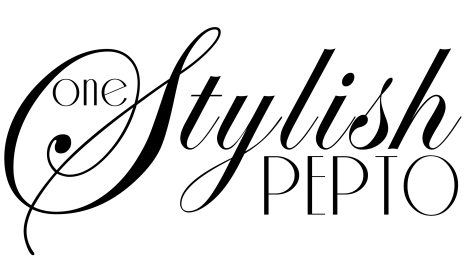 
Between One Moore Syndicate (herein after referred to as "the Partnership")	And "The Mare Owner" _____________________________________________________________________________________________________________________________________Of _____________________________________________________________________________________________________________________________________________________________	Whereas The Partnership has agreed to breed the mare ________________________________________________________________________________________________  	Owned by The Mare Owner for service to the Stallion, One Stylish Pepto.Upon the terms and conditions herein after appearing. SERVICE FEE. 	The Service Fee payable is $3,300 inc GST.For Natural Service and for Chilled Semen a Booking Fee of $275 inc GST is payable on return of this Contract. This Booking Fee is non-refundable and is deducted from the service fee and is valid for one breeding season only. No mare will be covered until the Booking Fee is received. 	The balance Service Fee of $3,025 inc GST is payable on 40 days ppt (positive pregnancy test). The Service Fee only is fully refundable if the mare fails to have a positive pregnancy at 40 days. All fees include GST. Interest charged at the current commercial rate plus collection costs will be charged on all outstanding monies. CHARGES. The Owner agrees to pay all charges including GST applicable to the mare and/or progeny for, but not limited to, agistment fee, all treatments, examinations, procedures, operations and medicines administered whether by Stud Veterinarian, employees of The Partnership or others, and any other costs incurred by The Partnership during the mare's and/or any progeny's stay at The Breeding Centre. Interest at the current commercial rate will be charged on any service fees or agistment account not paid within thirty (30) days after an account has been rendered. Collection costs will be applied to all late payments. Veterinary services for the Mare/Foal will be conducted at the discretion of the Partnership in consultation with the Stud Veterinarian. Veterinary procedures are payable by the Owner. The Owner warrants that the details on the abovementioned broodmare contained in the Application for Service form are true and correct and that the broodmare shall be healthy and in sound breeding condition, this fact to be certified by a qualified veterinarian before the mare is served. It is further agreed that should the said stallion be unavailable for any reason whatsoever before serving the said mare, or if the said mare named in this contract dies or becomes unfit to be served, then this contract shall be rendered null and void. The Partnership has the right to refuse service on any mare at their discretion and monies paid under the Provision of Paragraph 1 hereof shall be refunded to the Mare Owner. The Owner also agrees that The Partnership will not be responsible for any disease, accident, sickness or death to the Owner's mare of foal. This Contract shall not be assigned or transferred by the Owner and in the event that the said mare is sold, the Service Fee and any other outstanding fees, if applicable, shall immediately become due and payable by the undersigned Owner. FREE RETURN The mare is entitled to a free return to the said Stallion if the foal dies within forty-eight (48) hours of foaling or if the foal is stillborn, in both cases a report certified by a practicing Veterinary Surgeon is required. The Free Return is only applicable to the year immediately following the service of the said Stallion standing at The Breeding Centre. It is a pre-condition to the obtaining of a free return in the following breeding season that payment of the original Service Fee is made in accordance with Paragraph 1 above, time being of the essence, otherwise the potential right to a free return is null and void. If the mare dies, is unsuitable to breed or is sold then the right to a Free Return is null and void. OTHER On arrival at The Breeding Centre the mare must be accompanied by the Certificate of Registration, as issued by the ASHS, AQHA or other relevant Breed Societies.  Current worming and vaccinations dates are to be supplied. If not, the Owner agrees that the Partnership has the right to administer any vaccinations and/or drenches it deems necessary. Upon foaling, the Owner shall be responsible for preparing any relevant documentation to the relevant breeding society. AQHA and ASHS breeding certificates will not be issued unless the above mentioned mare is registered with the AQHA or ASHS at the time of signing this contract. Non registered mares can be covered.  If a late stallion breeding return is required, the Owner is liable to pay the late fee required by AQHA/ASHS. The Partnership shall provide all care, good husbandry and attention to the mare and/or progeny in their charge. However, the Stud Management takes no responsibility for injury, sickness, disease or death of any mare or foal whilst in their care. 	Dated this 	day of 	20 _________Signed for and on Behalf of the Partnership 				Signed for and on Behalf of the Owner
Application for ServiceBy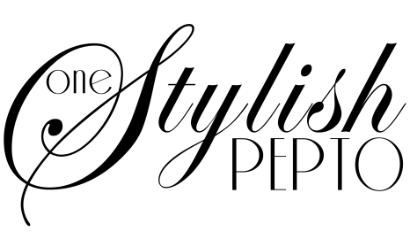 For the  20__ __ seasonFOR ALL BOOKINGS BEFORE DECEMBER PLEASE CALL: 0427 68 7130FROM DECEMBER CALL: JOANNE SMITH: 07 4987 7478BROODMARE DETAILS:Mare’s Name: ___________________________________________________	Registered No: _______________________________________Sire:					Dam:					Dam’s Sire: _________________________Colour: _________________	 	Year of foaling: _____________________Property at which mare is agisted:	__________________________________OWNER DETAILS:Owner(s) Name: Australian Business Number: 						E mail:	____________________________Postal Address:Telephone: (Bus/Home) 			     (Mobile) 				  (Fax)   ASH Mem No:  ________________________     	AQHA Mem No:  ____________________________HISTORY OF BROODMARE:Last date the Mare foaled:  ____________________________________________   If mare is a maiden, date retired from competition:If mare slipped, give reason (if known): Please specify any other details of which we should be aware:	Please note:   A copy of the mare’s papers must accompany this form.COMPLETED FORMS MAY BE EMAILED BACK TO THE APPROPRIATE BREEDING CENTRE:Before November 30th to: info@boonara.comOr post to Boonara Performance Horses 131 Rogash Rd, Tansey QLD 4601From December to: info@weatherfordequine.com.auOr post to Weatherford Equine "Weatherford" 400 Wills Road, Emerald, QLD 4720DIRECT DEPOSIT DETAILS: Account name: One Moore Syndicate BSB: 114 879 Account Number: 475570322